Annex IIIIndividual’s Information Sheets"Senior International Project Adviser (SIPA) of Conservation of Iranian Wetlands Project” (Please type)Annex IVOFFEROR’S LETTER TO UNDPCONFIRMING INTEREST AND AVAILABILITY FOR THE INDIVIDUAL CONTRACTOR (IC) ASSIGNMENT Date  				Nazli AlaviUnited Nations Development Programme No.8, Shahrzad Blvd., Darrous, Tehran, 1948773911, IranDear Sir/Madam:I hereby declare that:I have read, understood and hereby accept the Terms of Reference describing the duties and responsibilities of [indicate title of assignment] under the [state project title];I have also read, understood and hereby accept UNDP’s General Conditions of Contract for the Services of the Individual Contractors;I hereby propose my services and I confirm my interest in performing the assignment through the submission of my CV which I have duly signed and attached hereto as Annex 1;In compliance with the requirements of the Terms of Reference, I hereby confirm that I am available for the entire duration of the assignment, and I shall perform the services in the manner described in my proposed approach/methodology which I have attached hereto as Annex 3 [delete this item if the TOR does not require submission of this document];I hereby propose to complete the services based on the following payment rate: [please check the box corresponding to the preferred option]:An all-inclusive daily fee of [state amount in words and in numbers indicating currency]A total lump sum of [state amount in words and in numbers, indicating exact currency], payable in the manner described in the Terms of Reference.For your evaluation, the breakdown of the abovementioned all-inclusive amount is attached hereto as Annex 2;I recognize that the payment of the abovementioned amounts due to me shall be based on my delivery of outputs within the timeframe specified in the TOR, which shall be subject to UNDP's review, acceptance and payment certification procedures;This offer shall remain valid for a total period of ___________ days [minimum of 90 days] after the submission deadline; I confirm that I have no first degree relative (mother, father, son, daughter, spouse/partner, brother or sister) currently employed with any UN agency or office [disclose the name of the relative, the UN office employing the relative, and the relationship if, any such relationship exists];If I am selected for this assignment, I shall [please check the appropriate box]:Sign an Individual Contract with UNDP; Request my employer [state name of company/organization/institution] to sign with UNDP a Reimbursable Loan Agreement (RLA), for and on my behalf.  The contact person and details of my employer for this purpose are as follows:I hereby confirm that [check all that applies]:At the time of this submission, I have no active Individual Contract or any form of engagement with any Business Unit of UNDP; I am currently engaged with UNDP and/or other entities for the following work:I am also anticipating conclusion of the following work from UNDP and/or other entities for which I have submitted a proposal:I fully understand and recognize that UNDP is not bound to accept this proposal, and I also understand and accept that I shall bear all costs associated with its preparation and submission and that UNDP will in no case be responsible or liable for those costs, regardless of the conduct or outcome of the selection process.If you are a former staff member of the United Nations recently separated, please add this section to your letter: I hereby confirm that I have complied with the minimum break in service required before I can be eligible for an Individual Contract.I also fully understand that, if I am engaged as an Individual Contractor, I have no expectations nor entitlements whatsoever to be re-instated or re-employed as a staff member.Are any of your relatives employed by UNDP, any other UN organization or any other public international organization?              YES       NO           If the answer is "yes", give the following information: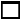 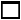   Do you have any objections to our making enquiries of your present employer?	      YES        NO  Are you now, or have you ever been a permanent civil servant in your government’s employ?               YES        NO    If answer is "yes", WHEN? REFERENCES: List three persons, not related to you, who are familiar with your character and qualifications.Have you been arrested, indicted, or summoned into court as a defendant in a criminal proceeding, or convicted, fined or imprisoned for the violation of any law (excluding minor traffic violations)?                      YES        NO    If "yes", give full particulars of each case in an attached statement.I certify that the statements made by me in answer to the foregoing questions are true, complete and correct to the best of my knowledge and belief. I understand that any misrepresentation or material omission made on a Personal History form or other document requested by the Organization may result in the termination of the service contract or special services agreement without notice.       DATE: 			SIGNATURE: 		NB. You will be requested to supply documentary evidence which support the statements you have made above. Do not, however, send any documentary evidence until you have been asked to do so and, in any event, do not submit the original texts of references or testimonials unless they have been obtained for the sole use of UNDP.Annex IVFinancial ProposalThe offeror is asked to provide a Financial Proposal with detailed cost breakdown and separate figures for each functional grouping or category.Estimates for cost-reimbursable items, if any, such as travel and out of pocket expenses should be listed separately.In case of any equipment component to the service provided, the Financial Proposal should include figures for both purchase and lease/rent options. The UNDP reserves the option to either lease/rent or purchase outright the equipment through the Contractor.Notes:It is the responsibility of the applicants to find out the places she/he can collect her/his visa. After submitting the proposal, no increase in the cost of visa or associated costs for collecting the visa is accepted.The visa can be issued only in less than one week before travel date, so the applicants are recommended to consider refundable tickets, with reasonable cost. Please note that the reimbursement of ticket costs is made as per actual cost of ticket but not above the proposed cost in the Financial Proposal, i.e. no increase in ticket costs is accepted after submission of Financial proposal. The current living allowances in cities required to be visited during the two missions to Iran have been included in the Financial Proposal table. The terminal fee and living allowances will be reimbursed after completion of each mission upon submission of travel claim form and based on the actual rate on travel dates. The cost of each mission is payable only against submission of boarding passes as well as visa, tickets’ and all other associated costs’ invoices.Signature:Name:                                              Title:                            Date: General Information: Full name of individual:Home address:Telephone no.:Fax no.:E-mail address:Please attach your CV/resume.Letter of interest: Please write (or attach), in no more than one page, about your motivation and interest in this activity and its relevance to your qualifications and previous work experience as well as why you consider yourself suitable for the work and a brief methodology on how you will approach & conduct the work.References: Please provide the full names and contact details of at least two people (not related to you) or organizations/companies with whom/which you have had previous work experience. Please note that if selected, these referees will be contacted for the purpose of reference checking.1) Full name of referee:                                                              Position/occupation:     Telephone no.:     E-mail address:2) Full name of referee:                                                              Position/occupation:     Telephone no.:     E-mail address:3) Full name of referee:                                                              Position/occupation:     Telephone no.:     E-mail address:Please list your similar previous activities with description of services provided by you.1)  2)3)Please write a summary of your educational background and your experience in below areas: Write about your University Degree/s:Write about your experience/knowledge in below areas:International experience with protected areas and integrated ecosystem management, particularly wetlands;Expertise/knowledge or proven experience in Environment, Development or relevant subject;Experience of comprehensive monitoring and evaluation systems;Familiarity with Iran’s institutional and cultural context;Experience of project management, with UNDP experience being an asset;Your knowledge of English (reading, writing and speaking), please rate yourself.No proficiencyElementary proficiencyLimited working proficiencyProfessional working proficiencyFull professional proficiencyNative or bilingual proficiencyPlease explain your methodology and approach for carrying out the activities and obtaining the expected outputs.  Please develop an action plan with steps and timeframe for activities to be conducted by you including coordination with organizations required for implementation of the work Example: Attachments:Please attach following documents:CVAny other relevant documents including copy of contracts, publications, etc. Other explanations:Name and signature of the individualName: Signature:Date:AssignmentContract TypeUNDP Business Unit / Name of Institution/CompanyContract DurationContract AmountAssignmentContract Type Name of Institution/ CompanyContract DurationContract AmountNameRelationshipName of International OrganizationFull NameFull AddressBusiness or OccupationPrice ProposalPrice ProposalPrice ProposalPrice ProposalPrice ProposalDescription of Activity/ItemDescription of Activity/ItemEstimated no. of Working Days/QtyUnit/item or Service Price (EUR)Total Price(EUR)1Consultancy fee 35 days2Visa Fee (for 2 missions) ¹23Round Trip Airfares to and from duty station (for 2 missions) ²24Travel Insurance Costs(for 2 missions)25Terminal Expense(for 2 missions)(Home-Airport-Hotel-Airport-Home)26Living Allowances in Tehran9 daysCurrent Rate: 98.42885.787Living Allowances in Tabriz and Urmia2 daysCurrent Rate: 61.11122.228Communication CostTotal (EUR)Total (EUR)Total (EUR)Total (EUR)